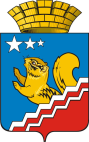 АДМИНИСТРАЦИЯ ВОЛЧАНСКОГО ГОРОДСКОГО ОКРУГАПРОТОКОЛАНТИТЕРРОРИСТИЧЕСКАЯ КОМИССИЯВОЛЧАНСКОГО ГОРОДСКОГО ОКРУГАот 13.02.2019г.                                                                                                    № 1  Председательствовал - заместитель председателя комиссии  -  Бородулина И.В., заместитель главы администрации  Волчанского городского округа по социальным вопросам.  Секретарь комиссии  -  Карелина Т.Б. - специалист 1 категории по ГО и ЧС, мобилизационной работе администрации Волчанского городского округа1. О состоянии антитеррористической защищенности объектов транспортной инфраструктуры и транспортных средств, объектов топливно-энергетического комплекса, расположенных на территории Волчанского городского округа                             Бушуева Л.Н., Теняева Е.Г.1. Принять к сведению доклады начальника отдела ГО и ЧС администрации  Волчанского городского округа «О состоянии работы по категорированию и паспортизации мест массового пребывания людей на территории Волчанского городского округа», директора МУП «ВАЭТ» Бушуевой Л.Н., «О состоянии контроля за реализацией мероприятий 
по антитеррористической защищенности объектов транспортной инфраструктуры и транспортных средств, расположенных на территории Волчанского городского округа», директора МУП «ВТЭК» Теняевой Е.Г.    «О состоянии антитеррористической защищенности объектов топливно-энергетического комплекса».	2. Директору МУП «ВТЭК» Теняевой Е.Г. и директору МУП «ВАЭТ» Бушуевой Л.Н. организовать и реализовать комплекс необходимых мер для обеспечения антитеррористической защищенности объектов топливно-энергетического комплекса и транспорта.Срок – до  01.06. 2019 года.2. О совершенствовании деятельности органов местного самоуправления по реализации полномочий, предусмотренных статьей 5.2 Федерального закона от 06.03.2006 № 35-ФЗ «О противодействии терроризму»(Бородулина И.В.)1. Принять к сведению доклад заместителя главы администрации Волчанского городского округа по социальным вопросам  Бородулиной И.В. по вопросу «О совершенствовании деятельности органов местного самоуправления по реализации полномочий, предусмотренных статьей 5.2 Федерального закона от 06.03.2006 № 35-ФЗ «О противодействии терроризму».	2. Специалисту 1 категории отдела ГО и ЧС администрации Волчанского городского округа Карелиной Т.Б.:	2.1. своевременно и в полном объеме выполнить мероприятия по профилактике терроризма предусмотренные в рамках реализации муниципальной программы «Обеспечение общественной безопасности на территории Волчанского городского округа на 2014-2020 годы»                                                                           	     Срок – в течение 2019 года2.2. своевременно актуализировать  паспорта безопасности мест массового пребывания людей расположенных на территории Волчанского городского округа                                                                              Срок – до 01.04.2019года2.3. обеспечить организацию и проведение в Волчанском городском округе мероприятий по организации и проведению в Волчанском городском округе информационно-пропагандистских мероприятий по разъяснению сущности терроризма, его общественной опасности, формированию стойкого неприятия обществом идеологии терроризма в различных проявлениях                                                                            Срок – в течение 2019 года3. О реализации Комплексного плана мероприятий по противодействию идеологии терроризма в Российской Федерации на 2019 – 2023 годы(Карелина Т.Б.)1. Принять к сведению доклад специалиста 1 категории отдела ГО и ЧС администрации Волчанского городского округа по вопросу «О реализации Комплексного плана мероприятий по противодействию идеологии терроризма в Российской Федерации на 2019 – 2023 годы»2. Специалисту 1 категории отдела ГО и ЧС администрации Волчанского городского округа:2.1. Обеспечить подготовку и направление  в антитеррористическую комиссию Свердловской области отчетов о ходе выполнения мероприятий Комплексного плана.Срок – в течение 2019 года в соответствии со сроками указанными антитеррористической комиссией Свердловской области3. Рекомендовать начальнику отдела образования Волчанского городского округа Адельфинской О.В.:3.1. обеспечить организацию и проведение в Волчанском городском округе мероприятий, предусмотренных  Комплексным планом. Срок – в течение 2019 года  3.2. своевременно освещать в средствах массовой информации и сети Интернет мероприятия, проводимые в рамках исполнения Комплексного планаСрок - в течение 2019 года3.3. Информацию об исполнении мероприятий, предусмотренных Комплексным планом и результатах исполнения Комплексного плана направлять в  отдел ГО и ЧС администрации Волчанского городского округа.Срок – в течение 2019 года (один раз в полугодие до 05 числа следующего за отчетным) 4. О проведении мониторинга состояния политических, социально-экономических и иных процессов, оказывающих влияние на ситуацию в сфере противодействия терроризму и реализации выбранных на основе его результатов мер по профилактике терроризма(Карелина Т.Б.)1. Принять к сведению доклад специалиста 1 категории отдела ГО и ЧС администрации Волчанского городского округа по вопросу  «О состоянии общественно – политических, социально-экономических и иных процессов, происходящих на территории Волчанского городского округа».2. Специалисту 1 категории отдела ГО и ЧС администрации Волчанского городского округа:2.1. регулярно и своевременно размещать на сайте администрации Волчанского городского округа мероприятия, проводимые на территории Волчанского городского округа, направленные на формирование отношения нетерпимости к проявлению терроризма.Срок – в течение 2019 года2.2. принять дополнительные профилактические меры, направленные  на состояние общественно – политических, социально-экономических и иных процессов, происходящих на территории Волчанского городского округа.                                                                                     Срок – постоянноО ходе исполнения решений АТК Свердловской области, АТК в Волчанском городском округе (Карелина Т.Б.)1. Принять к сведению доклад  секретаря комиссии, специалиста 1 категории отдела ГО и ЧС администрации Волчанского городского округа Карелиной Т.Б. по вопросу «О ходе исполнения решений АТК Свердловской области».1. Руководителям организаций своевременно предоставлять информацию об исполнении решений АТК  Свердловской области в отдел ГО и ЧС администрации Волчанского городского округа.2. Специалисту 1 категории отдела ГО и ЧС администрации Волчанского городского округа: проводить анализ и обобщение информации об исполнении решений АТК СО и АТК в ВГО, осуществлять контроль за исполнением решений антитеррористической комиссии в Свердловской области и антитеррористической комиссии в Волчанском городском округе. Срок – постоянно          2.3. Считать исполненными и снять с контроля поручения предусмотренные пунктами 2 – 10 вопроса 1, подпункта 2.2. вопроса 2, подпункта 2.1. пункта 2, пункта 4 вопроса 3, подпункта 3.1. – 3.2. пункта 3 вопроса 7  протокола совместного заседания антитеррористической комиссии и  межведомственной комиссии по организации проведению массовых мероприятий на территории городского округа от 21.12.2018 № 4По результатам голосования решение принято: «за» - единогласноО результатах исполнения мероприятий, указанных в настоящем протоколе, информировать секретаря антитеррористической комиссии Волчанского городского округа.Срок – не позднее трех рабочих дней со дня истечения срока исполнения соответствующего мероприятия.Контроль за исполнением настоящего протокола возложить на секретаря антитеррористической комиссии Волчанского городского округа.Заместитель председателяантитеррористическойкомиссии                                                                              И.В.БородулинаСекретарь                                                                               Т.Б.Карелина                                              Присутствовали: 1. Бородулина И.В. -  заместитель главы администрации Волчанского городского округа.2.   Зауэр А.В.- начальник 267 ПЧ 6 ОФПС ГУ МЧС по СО3. Анисимов С.В. - начальник отделения полиции      № 10 межмуниципального отдела МВД России «Краснотурьинский»;4.  Дмитриев Алексей Владимирович  - начальник отдела УФСБ РФ по Свердловской области в г.Серове;Приглашенные:1.  Адельфинская О.В. – начальник отдела образования;2.  Теняева Е.Г. – и.о.директора МУП «ВТЭК»;3.  Бушуева Л.Н. –директор МУП «ВАЭТ»;4.  Батуев М. –иерей;6.  Чиганцев Н.Н. – директор ООО «Север».